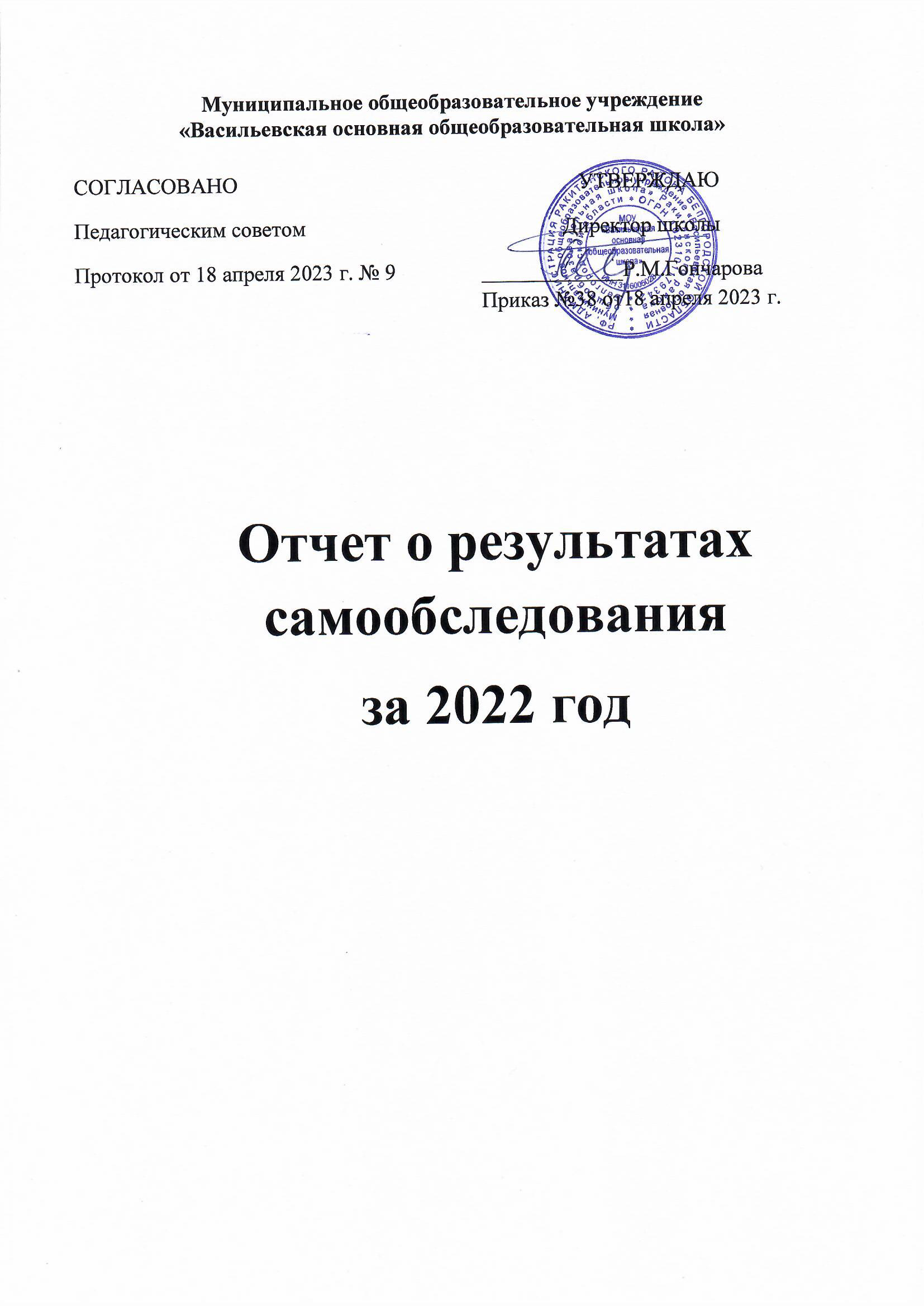 Содержание                                                                                                                             стр.Общие сведения об образовательном учреждении ………………….. 3Оценка образовательной деятельности ………………………………..4-6Оценка системы управления организацией ………………………….. 6-9Оценка содержания и качества подготовки обучающихся …………..9-17Оценка организации учебного процесса ………………………………17-18Оценка востребованности выпускников ………………………………18-19Оценка качества кадрового обеспечения ………………………………19-22Оценка учебно-методического обеспечения …………………………..22-23Оценка библиотечно-информационного обеспечения ………………. 23Оценка состояния материально-технической базы школы …………..23-24Оценка функционирования внутренней системы оценки качества образования ……………………………………………………………......................... 24-25Показатели деятельности школы ……………………………………… 26-30Показатели деятельности группы детского сада ………………………31-34Общие выводы по результатам самообследования ……………………34I.Общие сведения об образовательной организацииМОУ «Васильевская ООШ» (далее — Школа) расположена в центре села Васильевка. Большинство семей обучающихся проживают в частных домах. Основным видом деятельности Школы является реализация общеобразовательных программ начального общего, основного общего образования. Также Школа реализует образовательные программы дополнительного образования детей.II. Оценка образовательной деятельностиОбразовательная деятельность в Школе организуется в соответствии с Федеральным законом от 29.12.2012 № 273-ФЗ «Об образовании в Российской Федерации», ФГОС начального общего, основного общего образования, основными образовательными программами, локальными нормативными актами Школы.С 01.09.2022 организовали обучение 1-х, 5-х классов по ООП, разработанным по обновленным ФГОС НОО, ООО. Мониторинг показал, что обучающиеся не почувствовали переход. Анализ текущих достижений показал результаты, сопоставимые с результатами прошлого и позапрошлого годов. Учителя отмечают, что им стало проще оформлять тематическое планирование в рабочих программах по учебным предметам, так как планируемы результаты по ФГОС стали конкретнее и с ними удобнее работать.С 01.01.2021 года Школа функционирует в соответствии с требованиями СП 2.4.3648-20 «Санитарно-эпидемиологические требования к организациям воспитания и обучения, отдыха и оздоровления детей и молодежи», а с 01.03.2021 — дополнительно с требованиями СанПиН 1.2.3685-21 «Гигиенические нормативы и требования к обеспечению безопасности и (или) безвредности для человека факторов среды обитания». В связи с новыми санитарными требованиями Школа усилила контроль за уроками физкультуры. Учитель физкультуры организует процесс физического воспитания и мероприятия по физкультуре в зависимости от пола, возраста и состояния здоровья. Кроме того, учителя и завхоз проверяют, чтобы состояние спортзала и снарядов соответствовало санитарным требованиям, было исправным — по графику, утвержденному на учебный год.Школа ведет работу по формированию здорового образа жизни и реализации технологий сбережения здоровья. Все учителя проводят совместно с обучающимися физкультминутки во время занятий, гимнастику для глаз, обеспечивается контроль за осанкой, в том числе во время письма, рисования и использования электронных средств обучения.В 2022 году МОУ «Васильевская основная общеобразовательная школа» работала над реализацией:основной образовательной программы дошкольного образования (срок освоения 4 года);основной образовательной программы начального общего образования по обновленным  ФГОС (нормативный срок освоения – 4 года);основной образовательной программы начального общего образования ФГОС (нормативный срок освоения – 4 года);основной образовательной программы основного общего образования по обновленным ФГОС (нормативный срок освоения – 5 лет);5) основной образовательной программы основного общего образования ФГОС (нормативный срок освоения – 5 лет);6) адаптированной основной образовательной программы с нарушением опорно-двигательного аппарата.7) дополнительных образовательных программ.          При составлении расписания чередуются в течение дня и недели предметы естественно-математического и гуманитарного циклов с уроками музыки, ИЗО, технологии и физкультуры. Учитывается ход дневной и недельной кривой умственной работоспособности обучающихся. Проводится комплекс упражнений физкультурных минуток, гимнастика для глаз во время уроков. 	Режим работы школы в 2022 г:Обучение учащихся 1-9 классов было организовано  в режиме пятидневной учебной недели;Начало занятий в 8.30 окончание в 15.00.;Продолжительность урока  в 1 классе в 1 полугодии: в сентябре, октябре – по 3 урока  в день по 35 минут каждый, в ноябре – декабре  - по 4 урока в день по 35 минут каждый;Во втором полугодии продолжительность урока 40 минут;2-9 классы – 40 минут;Перерыв между уроками – 10 минут, после 4-го  урока – большая  перемена 30 минут;Обучение в 1-9 классах проводилось  по четвертям.Состав обучающихсяВ школе на начало 2022 года обучалось 35 учащихся и на конец 2022  года – 37 учащихся, из них:15 детей из многодетных семей4 детей из неполных семей1 ребенок с ОВЗ Средняя наполняемость классов составила 4 учащихся. Все дети школьного возраста в нашем селе охвачены обучением в школе. Группа детского сада работает в режиме 5-дневной учебной недели.Количество организованной образовательной деятельности (ООД)  в день:Младшая подгруппа – 2-3 х15 минСтаршая подгруппа - 3х25 минПродолжительность  и количество ООД за неделю:Младшая подгруппа-10х15 мин= 2часа 30 мин.Старшая подгруппа- 13х25 мин =5часов 42 мин.Количество детей в детском саду в структуре МОУ «Васильевская основная общеобразовательная школа» за последние 3 года	Школа реализует общеобразовательные программы дошкольного, начального общего и основного общего образования, программы внеурочной деятельности и дополнительного образования, которое было организовано на базе школы, что  позволяло обеспечить интеллектуальные и эстетические потребности обучающихся.  Все программы образуют целостную систему, основанную на принципах непрерывности, преемственности, личностной ориентации обучающихся, в соответствии с особенностями детей, пожеланиями родителей. В августе 2022 года Школа провела детальный анализ документооборота и определила, как перераспределить документацию, чтобы выполнить ограничения законодательства в сфере документарной нагрузки педагогов. Это привело поначалу к небольшой путанице и незначительным срывам сроков исполнения поручений. Однако по истечению 1,5 месяцев педагоги отметили, что смогли больше времени уделять непосредственно учебному процессу и не отвлекаться на оформление документов. Опросы родителей показали, что удовлетворенность качеством обучения по обязательным предметам и курсам внеурочной деятельности повысилась на 10% и 16% соответственно.III. Оценка системы управления организациейУправление Школой осуществляется на принципах единоначалия и самоуправления.Органы управления, действующие в ШколеВ целях учета мнения обучающихся и родителей (законных представителей) несовершеннолетних обучающихся в Школе действуют Совет обучающихся и Совет родителей.Организационная структура управленияВсе перечисленные структуры совместными усилиями решают основные задачи Школы, выбирают  и  реализуют  меры,  позволяющие  улучшать  результаты образовательного процесса.          Деятельность всех органов соуправления  регламентируется локальными актами и зафиксирована в Уставе Школы. К решению вопросов образовательной деятельности Школы привлекаются все участники образовательного процесса. Самообследованием установлено, что существующая система управления образовательной организацией способствует достижению поставленных целей и задач, запросам участников образовательного процесса, реализации компетенций образовательной организации, закрепленных в ст. 26 и ст. 28 Федерального закона № 273-ФЗ от 27.12.2012 «Об образовании в Российской Федерации».IV. Оценка содержания и качества подготовки обучающихся             Воспитательная работаС 01.09.2021 Школа реализует рабочую программу воспитания и календарный план воспитательной работы, которые являются частью основных образовательных программ начального и основного общего образования. В рамках воспитательной работы Школа:1) реализует воспитательные возможности педагогов, поддерживает традиции коллективного планирования, организации, проведения и анализа воспитательных мероприятий;2) реализует потенциал классного руководства в воспитании школьников, поддерживает активное участие классных сообществ в жизни Школы;3) вовлекает школьников в кружки, секции, клубы, студии и иные объединения, работающие по школьным программам внеурочной деятельности, реализовывать их воспитательные возможности;4) использует в воспитании детей возможности школьного урока, поддерживает использование на уроках интерактивных форм занятий с учащимися;5) поддерживает ученическое самоуправление — как на уровне Школы, так и на уровне классных сообществ;6) поддерживает деятельность функционирующих на базе школы детских общественных объединений и организаций — например, школьного спортивного клуба;7) организует для школьников экскурсии, экспедиции, походы и реализует их воспитательный потенциал;8) организует профориентационную работу со школьниками;9) развивает предметно-эстетическую среду Школы и реализует ее воспитательные возможности;10) организует работу с семьями школьников, их родителями или законными представителями, направленную на совместное решение проблем личностного развития детей.За год реализации программы воспитания родители и ученики выражают удовлетворенность воспитательным процессом в Школе, что отразилось на результатах анкетирования, проведенного 25.12.2022. Вместе с тем, родители высказали пожелания по введению мероприятий в календарный план воспитательной работы Школы, например, проводить осенние и зимние спортивные мероприятия в рамках подготовки к физкультурному комплексу ГТО. Предложения родителей будут рассмотрены и при наличии возможностей Школы включены в календарный план воспитательной работы Школы на 2023-2024 учебный год.Такая структура воспитательной работы позволяет охватить всех учащихся школы, исходя из их склонностей и интересов, способствует всестороннему развитию личности каждого ребенка.Педагоги руководствуются программами различной направленности: «Школа за здоровый образ жизни»,  программа «Духовно-нравственное воспитание учащихся школы», программа формирования экологической культуры, здорового и безопасного образа жизни на уровне начального общего образования, программа патриотического воспитания школьников и т.д. На базе школы ведутся занятия по интересам  и внеурочной деятельности. Всё это расширяет воспитательные возможности учреждения. Образовательное учреждение имеет благоприятное социально-культурное окружение: Часовня Сергия Радонежского, ФАП, библиотека.Внеклассная работа в школе реализуется достаточно успешно в самых разнообразных формах: праздники, конкурсы, работа кружков, факультативов, библиотеки и спортивная работа.Интеллектуальные конкурсыТворчествоМероприятия по духовно-нравственному воспитанию учащихся также были на первом месте. В рамках реализации программы по духовно-нравственному воспитанию учащиеся школы, в течение всего учебного года, встречались и беседовали с настоятелем Часовни Сергия Радонежского Отцом Владимиром, посещали уроки нравственности и классные часы, православные и краеведческие экскурсии. Физкультурно-оздоровительная работа в школе реализуется через программу формирования экологической культуры, здорового и безопасного образа жизни, которая включает в себя мероприятия, направленные на улучшение здоровья и физического развития учащихся. Основными формами этой работы являлись: динамические паузы, физкультминутки в середине урока, подвижные игры на переменах, занятия в спортивных кружках. Так же, в рамках здоровьесберегающих мероприятий, учителем физической культуры проводились массовые спортивные мероприятия, спортивные праздники и вечера, «Дни здоровья».По-прежнему одним из важных вопросов в воспитательной работе классных руководителей 8-9 классов остается профориентационная работа со старшеклассниками. В рамках этого направления классными руководителями были проведены беседы, классные часы по профориентации. Но вместе с тем, анализ уровня воспитанности показал, что в этом году учащиеся не имеют устойчиво-негативного отношения к труду, что говорит о слаженной работе в профориентационном направлении.Большую работу классные руководители проводят по повышению уровня культуры школьников. Постоянно ведется работа по правилам для учащихся, классные руководители проводят диагностику и оценку уровня воспитанности учащихся, доводят результаты до учеников, что способствует стремлению детей к образу модели выпускника школы, с качествами которого знакомы все ребята (в соответствии с их возрастом). Патриотическое воспитание направлено на формирование и развитие личности, обладающей качествами гражданина – патриота Родины. Одна из целей патриотического воспитания - приобщение учащихся к системе духовно-нравственных и культурных ценностей, что и осуществляется через комплекс мероприятий. В 2021-2022 учебном году особое место занимали мероприятия, посвященные Победе в Великой Отечественной войне: уроки Мужества, уроки Победы, уроки Памяти под девизом «Поклон тебе Великая, Салют тебе, Победа!» тимуровское движение, волонтёрское движение,  участие в митингах, акциях, экскурсионная деятельность многое другое.Школа чтит свои традиции и прививает ученикам духовные ценности и патриотические чувства. Традиционно проходят общешкольные праздники «День Знаний», «День учителя», «Новый год», «День защитника Отечества»,  «8 марта», «День Победы», «Последний звонок» и другие.В школе всегда уделялось и уделяется большое внимание правовому воспитанию. Основной целью правового воспитания является формирование правовых компетентностей у школьников, повышение уровня их правовой культуры, готовности к выполнению социальных ролей гражданина. Проводимая систематическая работа по профилактике детского дорожно-транспортного травматизма организуется в тесном сотрудничестве с районным ГИБДД, управлением образования администрации района, культурно-просветительскими организациями. В течение всего года, классные руководители и воспитатели проводили инструктажи с учащимися и детьми дошкольной группы по безопасному поведению на улицах и дорогах села. В течение года работу с учащимися проводили учителя школы и педагоги дополнительного образования, которые стремились создать комфортные условия для формирования интеллектуального, физического, эстетического и духовно-нравственного развития школьников. В 2021 - 2022 учебном году в школе проводилась  внеурочная деятельность в 1 - 9 классах –19 часов, в 2022-2023 учебном году – 17 часов. Дополнительным образованием было охвачено  100 % учащихся школы. Анализируя результаты внеурочной деятельности и работы классных руководителей, учителей – предметников за 2022 год можно увидеть, что все эти результаты говорят о том, что в целом по школе ведется целенаправленная работа по организации досуга учащихся. В школе действует детская общественная организация «Мы – Белгородцы» имени Н.Ф.Ватутина, которая решает задачу «сделать школьную жизнь интересной и увлекательной». В школе с 2014 года возродилась работа волонтерских и тимуровских отрядов, которые помогают ветеранам, одиноким гражданам села, нуждающиеся в помощи. Качество подготовки обучающихсяОдним из главных критериев образовательной деятельности является качество обученности обучающихся. В МОУ «Васильевская основная общеобразовательная школа» в 2021-2022 учебном году реализовывались основные образовательные программы дошкольного, начального, основного общего образования, программы дополнительного образования.Дошкольное образование обеспечивает создание благоприятных условий для полноценного развития ребёнка, формирование основ базовой культуры личности, подготовку к жизни в современном обществе. Образовательная программа дошкольного образования разработана на основе примерной образовательной программы «От рождения до школы» Н.Е.Вераксы, Т.С.Комаровой, М.А.Васильевой.Начальное общее образование обеспечивает развитие обучающихся, овладение ими чтением, письмом, счетом, основными умениями и навыками учебной деятельности, элементами самоконтроля учебных действий, культурой поведения и речи, основами личной гигиены и здорового образа жизни. Содержание образования начальной школы реализуется посредством образовательной программы «Школа России». Основное общее образование обеспечивает освоение школьниками общеобразовательных программ основного общего образования, условия становления и формирование личности обучающегося, его склонностей, интересов и способностей к социальному самоопределению. Учебный план имеет необходимое кадровое, методическое, материально-технологическое обеспечение, дает возможность развития творческого потенциала личности и удовлетворения образовательных запросов и познавательных интересов школьников, реализует главный принцип образования: приоритет развития личности учащегося.Статистика показателей за 2019–2022 годыПриведенная статистика показывает, что положительная динамика успешного освоения основных образовательных программ сохраняется.В 2022 году в Школе обучался 1 обучающийся с ОВЗ.Краткий анализ динамики результатов успеваемости и качества знаний      Результаты освоения учащимися программ начального общего образования по показателю «успеваемость» в 2022 годуЕсли сравнить результаты освоения обучающимися программ начального общего образования по показателю «успеваемость» в 2022 году с результатами освоения учащимися программ начального общего образования по показателю «успеваемость» в 2021 году, то можно отметить, что процент учащихся, окончивших на «отлично» и на «4» и «5», вырос на 2,4 процента (в 2021 был 50,6%), в 2022 году 53%.Результаты освоения учащимися программ основного общего образования по показателю «успеваемость» в 2022 годуЕсли сравнить результаты освоения обучающимися программ основного общего образования по показателю «успеваемость» в 2022 году с результатами освоения учащимися программ основного общего образования по показателю «успеваемость» в 2021 году, то можно отметить, что процент учащихся, окончивших на «отлично» и на «4» и «5», повысился на 3,5% (в 2021 был 58,5%), в 2022 — 62%.В 2022 году ВПР проводили в два этапа: в марте – в 4 классе, в сентябре и октябре – в 5-9-х классах. В компьютерной форме проводили ВПР в 6-х классах по предметам «История» и «Биология», в 7–9-х – по предметам «История», «Биология», «География».В связи с переносом большей части ВПР на осень, результаты не использовались в качестве промежуточной аттестации. Однако их анализ позволяет прийти к выводу, что в 2022 году школьники 5-9-х классов показали результаты выше, чем учащиеся 5-9-х классов в 2021 году. В 2022 году во Всероссийских проверочных работах по русскому языку, математике, окружающему миру участвовало 3 (100%) обучающихся 4 класса. Успешность выполнения проверочной работы по математике составила 100%, качество 33%. Успешность выполнения проверочной работы по русскому языку – 100%, качество знаний 33%. Успешность выполнения ВПР по окружающему миру 100%, качество знаний 33% .Результаты Всероссийских проверочных работ, обучающихся 4 класса В 2022 году во Всероссийских проверочных работах по русскому языку, математике биологии и истории участвовало 1 (100%) обучающихся 5 класса. Успешность выполнения проверочной работы по математике составила 100%, качество 100%. Успешность выполнения проверочной работы по русскому языку – 100%, качество знаний 100%. Успешность выполнения ВПР по биологии 100%, качество знаний 100% и по истории успешность выполнения 100%, качество знаний 100%.Результаты Всероссийских проверочных работ, обучающихся 5 класса В 2022 году во Всероссийских проверочных работах по русскому языку, математике биологии и истории участвовало 2 (100%) обучающихся 6 класса. Успешность выполнения проверочной работы по математике составила 100%, качество 50%. Успешность выполнения проверочной работы по русскому языку – 100%, качество знаний 50%. Успешность выполнения ВПР по географии 100%, качество знаний 50% и по истории успешность выполнения 100%, качество знаний 50%.Результаты Всероссийских проверочных работ, обучающихся 6 класса  В 2022 году во Всероссийских проверочных работах по русскому языку, математике биологии и истории участвовало 6 (100%) обучающихся 7 класса. Успешность выполнения проверочной работы по математике составила 83%, качество 33%. Успешность выполнения проверочной работы по русскому языку – 100%, качество знаний 33%. Успешность выполнения ВПР по биологии 83%, качество знаний 339% и по истории успешность выполнения 83%, качество знаний 33%., по иностранному языку успешность выполнения 100%, качество знаний 33%.Результаты Всероссийских проверочных работ, обучающихся 7 класса  В 2022 году во Всероссийских проверочных работах по русскому языку, математике, биологии, истории, обществознанию, географии, физике, иностранному языку участвовало 3 (100%) обучающихся 8 класса. Успешность выполнения проверочной работы по математике составила 100%, качество 67%. Успешность выполнения проверочной работы по русскому языку – 100%, качество знаний 33%. Успешность выполнения ВПР по биологии 100%, качество знаний 67 , по истории успешность выполнения 100%, качество знаний 67%. Результаты Всероссийских проверочных работ, обучающихся 8 класса В 2022 году в школу были зачислены 2 ученика, прибывших из Украины: один в 3 класс и в 6 класс. Анализ результатов ГИА-22 показывает, что все учащиеся выпускного класса показали высокий результат, в результате качество знаний составило 100%. Один выпускник получил аттестат особого образца.Результаты сдачи ОГЭ в 2022 годуV. Оценка организации учебного процессаОрганизация учебного процесса в Школе регламентируется режимом занятий, учебным планом, календарным учебным графиком, расписанием занятий, локальными нормативными актами Школы. (Утверждены приказом директора школы №119 от 30.08.2022г).Образовательная деятельность в Школе осуществляется по пятидневной учебной неделе для 1 - 9 классов. Занятия проводятся в одну смену.С 01.05.2022 Школа организовала изучение государственных символов России. В рабочие программы воспитания НОО, ООО включили ключевое общешкольное дело – церемонию поднятия Государственного флага России и исполнения Государственного гимна России в соответствии с рекомендациями Минпросвещения России, изложенными в письме от 15.04.2022 № СК-295/06 и Стандартом от 06.06.2022.Скорректировали ООП НОО в части рабочих программ по предметам «Окружающий мир» и «ОРКСЭ» – добавили темы по изучению государственных символов. (Утверждены приказом директора школы №119 от 30.08.2022г).Скорректировали ООП ООО в части рабочих программ по предметам «ОДНКНР» и «Обществознание» – добавили темы по изучению государственных символов и возможность разработки проектов учащимися по темам, позволяющим углубить знания о госсимволике, истории ее развития. (Утверждены приказом директора школы №119 от 30.08.2022г).С сентября стали реализовывать курс внеурочной деятельности «Разговоры о важном» в соответствии с письмом Минпросвещения от 15.08.2022 № 03-1190. Освоение образовательных программ осуществляется на всех уровнях. Начальная школа реализовала образовательные программы «Школа России» 1-4  классы.Максимальная аудиторная учебная нагрузка обучающихся не превышает предельно допустимую аудиторную учебную нагрузку и соответствует требованиям СанПиН.В Школе создано единое информационное пространство, функционирует школьный сайт, который регулярно обновляется. Информационно-коммуникационные технологии эффективно используются в управлении образовательной деятельностью. Действовала локальная сеть, был обеспечен свободный доступ к сети Интернет для педагогических работников и обучающихся, при условии контентной фильтрации. Таким образом, учебный процесс и внеурочная деятельность в Школе осуществляется на основе создания безопасных, здоровьесберегающих условий, в соответствии с санитарно-гигиеническими требованиями и использованием информационно-коммуникационных технологий.VI. Оценка востребованности выпускниковИнформация о поступлении учащихся, выпускников, завершивших обучение по основной образовательной программе основного общего образования 9 класс составлена на основании отчета классных руководителей. В 2021-2022 учебном году на уровне основного общего образования обучались 3 выпускника.  Все обучающиеся получили аттестаты об основном общем образовании, один с аттестатом особого образца Все выпускники трудоустроены.В 2022 году увеличилось число выпускников 9-го класса, которые продолжили обучение в других общеобразовательных организациях региона. VII. Оценка качества кадрового обеспеченияКадровое обеспечение образовательного процесса является важнейшим условием качества реализации учебных программ. Кадровое обеспечение образовательного процесса полностью соответствует лицензионным нормативам и современным требованиям. Характеристику качества педагогического состава школы можно отобразить следующими основными показателями:В целях повышения качества образовательной деятельности в Школе проводится целенаправленная кадровая политика, основная цель которой — обеспечение оптимального баланса процессов обновления и сохранения численного и качественного состава кадров в его развитии, в соответствии потребностями Школы и требованиями действующего законодательства.Качество образования находится в прямой зависимости от качества профессиональной подготовленности и мастерства педагога. Работа с кадрами направлена на изучение и практическую отработку нового содержания, эффективных педагогических и образовательных технологий, разнообразия вариативности образования. В преподавании широко используются современные формы организации учебного процесса, направленные на развитие и личностный рост учащихся. Наиболее востребованы здоровьесберегающие, развивающие образовательные технологии, технологии проектной, исследовательской деятельности, информационно-коммуникационные образовательные технологии. В МОУ «Васильевская основная общеобразовательная школа» создана система непрерывного образования педагогических кадров, которое осуществляется через предметные методические межшкольные объединения, курсовую переподготовку в учреждениях системы переподготовки и повышения квалификации, участие в работе научно-практических конференций, теоретических, практико-ориентированных семинаров, самообразование.VIII. Оценка качества учебно-методического обеспеченияОценивая кадровое обеспечение образовательной организации, являющееся одним из условий, которое определяет качество подготовки обучающихся, необходимо констатировать следующее:образовательная деятельность в Школе обеспечена квалифицированным профессиональным педагогическим составом;кадровый потенциал Школы динамично развивается на основе целенаправленной работы по повышению квалификации педагогов.Особое место в управлении качеством образования в школе занимают современные информационные технологии, эффективной реализации которых способствуют наличие преподавателей, использующих в учебно-воспитательном процессе информационно-коммуникационные технологии;Школа имеет в наличии необходимое оборудование для использования информационно-коммуникационных технологий в образовательном процессе:Подключен Интернет во всех учебных классах;В 2022 г. продолжается электронное ведение классных журналов;8 учебных кабинетов из 9 полностью оснащены компьютерной техникой.Локальная сеть имеется во всех кабинетахОборудовано компьютерной техникой рабочее администрации школы. Процент активных пользователей компьютером среди учителей составил 100% от общего числа педагогических работников школы.Компьютерное сопровождение позволяло проводить на более высоком уровне заседания педагогических советов, используя разные формы (деловая игра, квест-игра, мозговой штурм и т.д.)Учителями школы проведена большая методическая работа по подбору материалов для проведения уроков с применением современных мультимедийных технологий. В рамках методических недель 9 педагогами проведено 15 открытых уроков и внеклассных мероприятий.В школе сложилась определенная система работы по формированию, развитию, совершенствованию профессиональных качеств учителей.Структура методической работы школы оптимальна и позволяет целенаправленно работать с кадрами. Вместе с тем по-прежнему сохраняется проблема обобщения актуального педагогического опыта.IX. Оценка качества  библиотечно-информационного обеспечения            Библиотека Школы, являясь структурным подразделением, выполняла задачи в соответствии с требованиями стандартов нового поколения,
принимая участие в учебно-воспитательном процессе, обеспечивая права участников образовательных отношений на доступ к информации, знаниям, идеям и культурным ценностям через использование библиотечно-информационных ресурсов.В школе создана информационно - образовательная среда, которая включает в себя следующие компоненты: организационно-управляющий (ответственный за информатизацию), ресурсно-информационный (внутришкольная локальная сеть, выход в Интернет, библиотека, сайт школы, программные педагогические средства), учебно-методический (внутришкольное обучение, методическая служба и пр.).Библиотечно-информационное обеспечение удовлетворительное. Ежегодно осуществляется обновление учебной литературы, приобретаются учебники нового поколения в соответствии с требованиями ФГОС и обновленных ФГОС. Улучшена материально-техническая база, увеличилось количество активных пользователей среди учителей.
          Процент заполнения учителями ИСОУ «Виртуальная школа» в 2022  году составил – 100 %.X. Оценка материально-технической базыМатериально-технические условия реализации основной образовательной программы формируются с учетом: - требований ФГОС общего образования; - положения о лицензировании о образовательной деятельности, утвержденного постановлением Правительства Российской Федерации от 28 октября 2013 г. № 966; - Концепции развития дополнительного образования детей, утвержденной Распоряжением Правительства Российской Федерации от 4.09.2014 г. № 1726-р (в части поддержки внеурочной деятельности и блока дополнительного образования);Организация образовательного процесса осуществляется в условиях классно-кабинетной системы в соответствии с учебным планом, основными нормами техники безопасности и санитарно-гигиеническими правилами.Материально-техническое обеспечение Школы позволяет реализовывать в полной мере образовательные программы. В Школе оборудованы 8 учебных кабинета, 7 из них оснащены современной мультимедийной техникой, в том числе:Компьютеры и ноутбуки – 21 шт.Планшеты – 6 шт.Принтеры – 7 шт.МФУ – 3 шт.Проекторы – 8 шт.На первом этаже оборудованы столовая, пищеблок и спортивный зал.Материально-техническая база школы является достаточной и соответствующей требованиям федеральных государственных образовательных стандартов.Работа по укреплению материально-технической базы ведётся целенаправленно и планомерно и соответствует требованиям продуктивного функционирования образовательного учреждения.XI. Оценка функционирования внутренней системы оценки качества образованияВ Школе утверждено Положение о внутренней системе оценки качества образования.  По итогам оценки качества образования в 2022 году выявлено, что уровень метапредметных результатов соответствуют среднему уровню, сформированность личностных результатов средняя.Образовательной программой определены направления работы: оценка качества нормативной правовой базы школы; образовательных программ школы; знаний обучающихся; достижений обучающихся во внеурочной деятельности; оценка качества образовательных услуг; условий для осуществления образовательного процесса; работы педагогов. В Школе проведено  анкетирование в результате которого выявлено, что количество родителей, которые удовлетворены общим качеством образования в Школе -83%, количество обучающихся, удовлетворенных образовательным процессом — 75%.. Система оценивания в Школе включает аттестацию учащихся, технологию оценивания, виды и формы контроля результатов освоения образовательной программы основного общего образования,  обеспечивает комплексный подход к оценке предметных, метапредметных и личностных результатов учащихся, накопленных в Портфолио образовательных достижений (далее – Портфолио). В соответствии с требованиями ФГОС ООО оцениваются метапредметные диагностические работы, диагностика результатов личностного развития учащихся и Портфолио.Средствами фиксации личностных, метапредметных и предметных результатов являются листы достижений, классные журналы, электронные дневники, дневники наблюдений, портфолио.Особенности оценки метапредметных результатов на уровне основной школы заключаются в комплексном использовании  материалов:- стартовой и итоговой диагностики (два раза в год);- текущего выполнения учебных исследований и учебных проектов;- промежуточных и итоговых комплексных работ на межпредметной основе;- текущего выполнения выборочных учебно-практических и учебно-познавательных заданий;-защиты индивидуального проекта.Результаты  действия  ВСОКО  позволяют  руководству  Школы осуществить коррекцию деятельности на основе: Анализа и объективной оценки существующего положения вещей. Определения направлений деятельности для улучшения качества образования и постановки соответствующих целей.Осуществления поиска оптимальных решений для достижения целей.Показатели деятельности ШколыДанные приведены по состоянию на 30 декабря 2022 года.Показателидеятельности группы детского сада в структуре МОУ «Васильевская основная общеобразовательная школа» Общие выводы по итогам самообследованияАнализ показателей указывает на то, что Школа имеет достаточную инфраструктуру, которая соответствует требованиям СП 2.4.3648-20 «Санитарно-эпидемиологические требования к организациям воспитания и обучения, отдыха и оздоровления детей и молодежи» и позволяет реализовывать образовательные программы в полном объеме в соответствии с ФГОС общего образования.Школа укомплектована достаточным количеством педагогических и иных работников, которые имеют высокую квалификацию и регулярно проходят повышение квалификации, что позволяет обеспечивать стабильных качественных результатов образовательных достижений обучающихся.В ходе анализа выявлены так же и проблемы:недостаточно эффективно осуществляется внедрение педагогами активных форм и методов проведения уроков (дискуссии, исследовательская работа, проектная деятельность);требуется активнее повышать уровень квалификации педагогов для устранения выше указанной проблемы и по вопросам внедрения обновленных ФГОС НОО и ФГОС ООО, используя для этого различные формы (очные, дистанционные).Поэтому определены следующие задачи школы:Повышать уровень профессиональной компетенции педагогов, через личностное развитие учителей, повышение квалификации, участие их в инновационной деятельности школы.Формировать мотивационную среду к здоровому образу жизни у педагогов, учащихся и родителей.Благодаря огромной целенаправленной работе педагогического коллектива, школьной администрации при поддержке родителей и общественности год прошел организованно и результативно.Наименование образовательной организацииМуниципальное общеобразовательное учреждение «Васильевская основная общеобразовательная школа» (МОУ «Васильевская ООШ»)РуководительГончарова Рия МухтаровнаАдрес организации309320 Белгородская область, Ракитянский район, с.Васильевка, ул. Ленина, д. 1-ВТелефон/ факс84724524123Адрес электронной почтыvasilschool@yandex.ruУчредительАдминистрация Ракитянского районаДата создания1971 годЛицензияот 27.02.2015 № 6519, серия 31Л01 № 0001189Свидетельство о государственной аккредитацииот 09.04.2015 № 3922, серия 31 АО1 № 0000494Учебный годКоличество детей в возрастных группахКоличество детей в возрастных группахКоличество детей в возрастных группахКоличество детей в возрастных группахКоличество детей в возрастных группахКоличество детей в возрастных группахУчебный годПервая младшаяВторая младшаяСредняяСтаршая Подготовительная к школеРазновозрастная2019-2020-----132020-2021-----132021-20229на 31.12.2022 -----8Наименование органаФункцииДиректорКонтролирует работу и обеспечивает эффективное взаимодействие структурных подразделений организации, утверждает штатное расписание, отчетные документы организации, осуществляет общее руководство ШколойУправляющий советРассматривает вопросы:развития образовательной организации;финансово-хозяйственной деятельности;материально-технического обеспеченияПедагогический советОсуществляет текущее руководство образовательной деятельностью Школы, в том числе рассматривает вопросы:развития образовательных услуг;регламентации образовательных отношений;разработки образовательных программ;выбора учебников, учебных пособий, средств обучения и воспитания;материально-технического обеспечения образовательного процесса;аттестации, повышения квалификации педагогических работников;координации деятельности методических объединенийОбщее собрание работниковРеализует право работников участвовать в управлении образовательной организацией, в том числе:участвовать в разработке и принятии коллективного договора, Правил трудового распорядка, изменений и дополнений к ним;принимать локальные акты, которые регламентируют деятельность образовательной организации и связаны с правами и обязанностями работников;разрешать конфликтные ситуации между работниками и администрацией образовательной организации;вносить предложения по корректировке плана мероприятий организации, совершенствованию ее работы и развитию материальной базыКол-во участниковКол-во призёровКол-во призёровКол-во победителейКол-во победителейКол-во участниковчел.%чел.%1463527Кол-во участниковКол-во призёровКол-во призёровКол-во победителейКол-во победителейКол-во участниковчел.%чел.%16860221№ п/пПараметры статистики2019–2020 учебный год2020–2021 учебный год2021–2022 учебный годНа конец 2022 года1Количество детей, обучавшихся на конец учебного года, в том числе:433635371— начальная школа171519201— основная школа262216172Количество учеников, оставленных на повторное обучение:2— начальная школа————2— основная школа——3Не получили аттестата:3— об основном общем образовании————4Окончили школу с аттестатом сотличием:4— в основной школе——1—КлассыВ них уч-сяОкончили год на отличноОкончили год на отличноОкончили год на «4» и «5»Окончили год на «4» и «5»Не успеваютНе успеваютКлассыВ них уч-сяКол-во%Кол-во%Кол-во%23133133003911144400430013300КлассыВ них уч-сяОкончили год на отличноОкончили год на отличноОкончили год на «4» и «5»Окончили год на «4» и «5»Не успеваютНе успеваютКлассыВ них уч-сяКол-во%Кол-во%Кол-во%510011000062001500076116232008400250009313326700Предмет«2»«3»«4»«5»Качество знанийМатематика 021033Русский язык021033Окружающий мир021033Предмет«2»«3»«4»«5»Качество знанийМатематика 0010100Русский язык0010100Биология 0010100История 0010100Предмет«2»«3»«4»«5»Качество знанийМатематика 011050Русский язык011050География011050История 011050Предмет«2»«3»«4»«5»Качество знанийМатематика 131133Русский язык041133Биология 130233История 131133Иностранный язык021033Предмет«2»«3»«4»«5»Качество знанийМатематика 012067Русский язык021033Биология 012067История 012067ПредметКол-во сдававшихИз них получилиИз них получилиИз них получилиИз них получилиПредметКол-во сдававших«5»«4»«3»«2»Русский язык32100Математика31200География31200Обществознание30300№п/пФ.И.О.(учащегося)Наименование учебного учреждения (полностью прописать наименование учреждения в соответствии с документами учреждения и место нахождения)Специальность, квалификация 1.Заболотских Марина АлексеевнаОГАПОУ «Яковлевский педагогический колледж»Коррекционная педагогика в начальном образовании 2.Новохатский Дмитрий АндреевичИнжиниринговый колледж НИУ «БелГУ»Информационные системы и программирование3.Олейников Иван ВладимировичОГАПОУ «Ракитянский агротехнологический техникум»Электрификация и автоматизация сельского хозяйства		Показатель		ПоказательКол-во%Укомплектованность штата педагогических работников (%)Укомплектованность штата педагогических работников (%)12100Всего педагогических  работников:Из них:Всего педагогических  работников:Из них:12100- дошкольное образование- дошкольное образование2100- начальное общее образование- начальное общее образование220- основное общее образование- основное общее образование880-  из них внешних совместителей  -  из них внешних совместителей  110Вакансии (указать должности)-Вакансии (указать должности)-00Образовательный ценз педагогических работников- с высшим образованием975Образовательный ценз педагогических работников- с незак. высшим образованием00Образовательный ценз педагогических работников- со средним специальным образованием325Образовательный ценз педагогических работников- с общим средним образованием00Соответствие уровня квалификации педагогических и иных работников требованиям квалификационной характеристики по соответствующей должности    (по каждому предмету учебного плана)-воспитатели2100%Соответствие уровня квалификации педагогических и иных работников требованиям квалификационной характеристики по соответствующей должности    (по каждому предмету учебного плана)-начальные классы2100%Соответствие уровня квалификации педагогических и иных работников требованиям квалификационной характеристики по соответствующей должности    (по каждому предмету учебного плана)- русский язык и литература1100%Соответствие уровня квалификации педагогических и иных работников требованиям квалификационной характеристики по соответствующей должности    (по каждому предмету учебного плана)-математика1100%Соответствие уровня квалификации педагогических и иных работников требованиям квалификационной характеристики по соответствующей должности    (по каждому предмету учебного плана)- информатика 1100%Соответствие уровня квалификации педагогических и иных работников требованиям квалификационной характеристики по соответствующей должности    (по каждому предмету учебного плана)- история и обществознание1100%Соответствие уровня квалификации педагогических и иных работников требованиям квалификационной характеристики по соответствующей должности    (по каждому предмету учебного плана)- география1100%Соответствие уровня квалификации педагогических и иных работников требованиям квалификационной характеристики по соответствующей должности    (по каждому предмету учебного плана)-биология 1100%Соответствие уровня квалификации педагогических и иных работников требованиям квалификационной характеристики по соответствующей должности    (по каждому предмету учебного плана)- физика1100%Соответствие уровня квалификации педагогических и иных работников требованиям квалификационной характеристики по соответствующей должности    (по каждому предмету учебного плана)- химия1100%Соответствие уровня квалификации педагогических и иных работников требованиям квалификационной характеристики по соответствующей должности    (по каждому предмету учебного плана)-изобразительное искусство1100%Соответствие уровня квалификации педагогических и иных работников требованиям квалификационной характеристики по соответствующей должности    (по каждому предмету учебного плана)-музыка1100%Соответствие уровня квалификации педагогических и иных работников требованиям квалификационной характеристики по соответствующей должности    (по каждому предмету учебного плана)-физическая культура1100%Соответствие уровня квалификации педагогических и иных работников требованиям квалификационной характеристики по соответствующей должности    (по каждому предмету учебного плана)- основы безопасности жизнедеятельности1100%Соответствие уровня квалификации педагогических и иных работников требованиям квалификационной характеристики по соответствующей должности    (по каждому предмету учебного плана)- технология1100%Соответствие уровня квалификации педагогических и иных работников требованиям квалификационной характеристики по соответствующей должности    (по каждому предмету учебного плана)- английский язык1100%Соответствие уровня квалификации педагогических и иных работников требованиям квалификационной характеристики по соответствующей должности    (по каждому предмету учебного плана)- немецкий язык1100%Педагогические  работники, имеющие ученую степень- кандидата наук00Педагогические  работники, имеющие ученую степень- доктора наук00Педагогически работники, имеющие  квалификационную категорию- всего650Педагогически работники, имеющие  квалификационную категорию- высшую216Педагогически работники, имеющие  квалификационную категорию- первую433Состав педагогического коллектива- учитель8Состав педагогического коллектива- воспитатель2Состав педагогического коллектива- мастер производственного обучения0Состав педагогического коллектива- социальный педагог1Состав педагогического коллектива- учитель-логопед1Состав педагогического коллектива- педагог-психолог1Состав педагогического коллектива- педагог-дефектолог 1Состав педагогического коллектива- педагог-организатор0Состав педагогического коллектива- старший вожатый1Состав педагогического коллектива- воспитатель группы продленного дня0Состав педагогического коллектива- преподаватель- организатор ОБЖ0-директор 1-заместитель директора 1-заместитель директора по воспитательной работе0Состав педагогического коллектива по стажу работы1-5 лет18Состав педагогического коллектива по стажу работы5-10 лет216Состав педагогического коллектива по стажу работысвыше 20 лет758Педагогические работники, имеющие  звание Заслуженный учительПедагогические работники, имеющие  звание Заслуженный учитель00Педагогические работники, имеющие государственные и ведомственные награды, почетные званияПедагогические работники, имеющие государственные и ведомственные награды, почетные званияОтличник народного просвещения РСФСР-1Нагрудный знак «Почетный работник общего образования РФ»-3Почетная грамота Министерства образования РФ-141Количество учащихся37Количество читателей37Общий фонд библиотеки2169Фонд учебников829Фонд художественной литературы1292ПоказателиЕдиница измеренияКоличествоОбразовательная деятельностьОбразовательная деятельностьОбразовательная деятельностьОбщая численность учащихсячеловек35Численность учащихся по образовательной программе начального общего образованиячеловек19Численность учащихся по образовательной программе основного общего образованиячеловек16Численность учащихся по образовательной программе среднего общего образованиячеловек0Численность (удельный вес) учащихся, успевающих на «4» и «5» по результатам промежуточной аттестации, от общей численности обучающихсячеловек (процент)16(45%)Средний балл ГИА выпускников 9 класса по русскому языкубалл4,7Средний балл ГИА выпускников 9 класса по математикебалл4,3Численность (удельный вес) выпускников 9 класса, которые получили неудовлетворительные результаты на ГИА по русскому языку, от общей численности выпускников 9 классачеловек (процент)0 (0%)Численность (удельный вес) выпускников 9 класса, которые получили неудовлетворительные результаты на ГИА по математике, от общей численности выпускников 9 классачеловек (процент)0 (0%)Численность (удельный вес) выпускников 9 класса, которые не получили аттестаты, от общей численности выпускников 9 классачеловек (процент)0 (0%)Численность (удельный вес) выпускников 9 класса, которые получили аттестаты с отличием, от общей численности выпускников 9 классачеловек (процент)1 (33%)Численность (удельный вес) учащихся, которые принимали участие в олимпиадах, смотрах, конкурсах, от общей численности обучающихсячеловек (процент)21 (60%)Численность (удельный вес) учащихся — победителей и призеров олимпиад, смотров, конкурсов от общей численности обучающихся, в том числе:---муниципального уровнячеловек (процент)18 (51%)— регионального уровнячеловек (процент)0 (0%)— федерального уровнячеловек (процент)0 (0%)— международного уровнячеловек (процент)0 (0%)Численность (удельный вес) учащихся по программам с углубленным изучением отдельных учебных предметов от общей численности обучающихсячеловек (процент)0 (0%)Численность (удельный вес) учащихся по программам профильного обучения от общей численности обучающихсячеловек (процент)0 (0%)Численность (удельный вес) учащихся по программам с применением дистанционных образовательных технологий, электронного обучения от общей численности обучающихсячеловек (процент)0 (0%)Численность (удельный вес) учащихся в рамках сетевой формы реализации образовательных программ от общей численности обучающихсячеловек (процент)0 (0%)Общая численность педработников, в том числе количество педработников:человек10— с высшим образованиемчеловек9— высшим педагогическим образованиемчеловек8— средним профессиональным образованиемчеловек1— средним профессиональным педагогическим образованиемчеловек1Численность (удельный вес) педработников с квалификационной категорией от общей численности таких работников, в том числе:человек (процент)— с высшейчеловек (процент)2 (20%)— первойчеловек (процент)4 (40%)Численность (удельный вес) педработников от общей численности таких работников с педагогическим стажем:человек (процент)— до 5 летчеловек (процент)1 (10%)— больше 30 летчеловек (процент)7 (70%)Численность (удельный вес) педработников от общей численности таких работников в возрасте:человек (процент)— до 30 летчеловек (процент)2 (20%)— от 55 летчеловек (процент)3 (30%)Численность (удельный вес) педагогических и административно-хозяйственных работников, которые за последние 5 лет прошли повышение квалификации или профессиональную переподготовку, от общей численности таких работниковчеловек (процент)10 (100%)Численность (удельный вес) педагогических и административно-хозяйственных работников, которые прошли повышение квалификации по применению в образовательном процессе ФГОС, от общей численности таких работниковчеловек (процент)7 (70%)ИнфраструктураИнфраструктураИнфраструктураКоличество компьютеров в расчете на одного учащегосяединиц0,6Количество экземпляров учебной и учебно-методической литературы от общего количества единиц библиотечного фонда в расчете на одного учащегосяединиц11Наличие в школе системы электронного документооборотада/нетдаНаличие в школе читального зала библиотеки, в том числе наличие в ней:да/нетнет— рабочих мест для работы на компьютере или ноутбукеда/нетнет— медиатекида/нетнет— средств сканирования и распознавания текстада/нетнет— выхода в интернет с библиотечных компьютеровда/нетнет— системы контроля распечатки материаловда/нетнетЧисленность (удельный вес) обучающихся, которые могут пользоваться широкополосным интернетом не менее 2 Мб/с, от общей численности обучающихсячеловек (процент)35 (100%)Общая площадь помещений для образовательного процесса в расчете на одного обучающегосякв. м8,00№п/пПоказателиЕдиница измерения1.Образовательная деятельность.1.1Общая численность воспитанников, осваивающих образовательную программу дошкольного образования, в том числе:81.1.1В режиме полного дня (12 часов)81.1.2В режиме кратковременного пребывания (3-5 часов)-1.1.3В семейной дошкольной группе-1.1.4В форме семейного образования с психолого-педагогическим сопровождением на базе дошкольной образовательной организации-1.2Общая численность воспитанников в возрасте до 3 лет-1.3Общая численность воспитанников в возрасте от 3 до 7 лет71.4Численность/ удельный вес численности воспитанников в общей численности воспитанников, получающих услуги присмотра и ухода:8/100%1.4.1В режиме полного дня (8-12 часов)8/100%1.4.2В режиме продленного дня (12-14 часов)-1.4.3В режиме круглосуточного пребывания-1.5Численность/ удельный вес численности воспитанников с ограниченными возможностями здоровья в общей численности воспитанников, получающих услуги:-1.5.1По коррекции недостатков в физическом и (или) психическом развитии-1.5.2По освоению образовательной программы дошкольного образования-1.5.3По присмотру и уходу-1.6Средний показатель пропущенных дней при посещении дошкольной образовательной организации по болезни на одного воспитанника221.7Общая численность педагогических работников, в том числе:21.7.1Численность/ удельный вес численности педагогических работников, имеющих высшее образование0/0%1.7.2Численность/ удельный вес численности педагогических работников, имеющих высшее образование педагогической направленности (профиля)-1.7.3Численность/ удельный вес численности педагогических работников, имеющих среднее профессиональное образование2/100%1.7.4Численность/ удельный вес численности педагогических работников, имеющих среднее профессиональное образование педагогической направленности (профиля)2/100%1.8Численность/ удельный вес численности педагогических работников, которым по результатам аттестации присвоена квалификационная категория, в общей численности педагогических работников, в том числе:-1.8.1Высшая-1.8.2Первая-1.9Численность/ удельный вес численности педагогических работников, в общей численности педагогических работников, педагогический стаж работы которых составляет:1.9.1До 5 лет1/50%1.9.2Свыше 30 лет-1.10Численность/ удельный вес численности педагогических работников, в общей численности педагогических работников, в возрасте до 30 лет0%1.11Численность/ удельный вес численности педагогических работников, в общей численности педагогических работников, в возрасте от 55 лет-1.12Численность/ удельный вес численности педагогических и административно-хозяйственных работников, прошедших за последние 5 лет повышение квалификации/профессиональную переподготовку по профилю педагогической деятельности или иной осуществляемой в образовательной организации деятельности, в общей численности педагогических и административно-хозяйственных работников2/100%1.13Численность/ удельный вес численности педагогических и административно-хозяйственных работников, прошедших повышение квалификации по применению в образовательном процессе федеральных государственных образовательных стандартов, в общей численности педагогических и административно-хозяйственных работников2/100%1.14Соотношение «педагогический работник/воспитанник» в дошкольной образовательной организации2/81.15Наличие в образовательной организации следующих педагогических работников:1.15.1Музыкального руководителя11.15.2Инструктора по физической культуре-1.15.3Учителя-логопеда-1.15.4Логопеда-1.15.5Учителя-дефектолога-1.15.6Педагога-психолога2Инфраструктура2.1Общая площадь помещений, в которых осуществляется образовательная деятельность, в расчете на одного воспитанника41/134,72.2Площадь помещений для организации дополнительных видов деятельности воспитанников-2.3Наличие физкультурного зала-2.4Наличие музыкального зала-2.5.Наличие прогулочных площадок, обеспечивающих физическую активность и разнообразную игровую деятельность воспитанников на прогулкеда